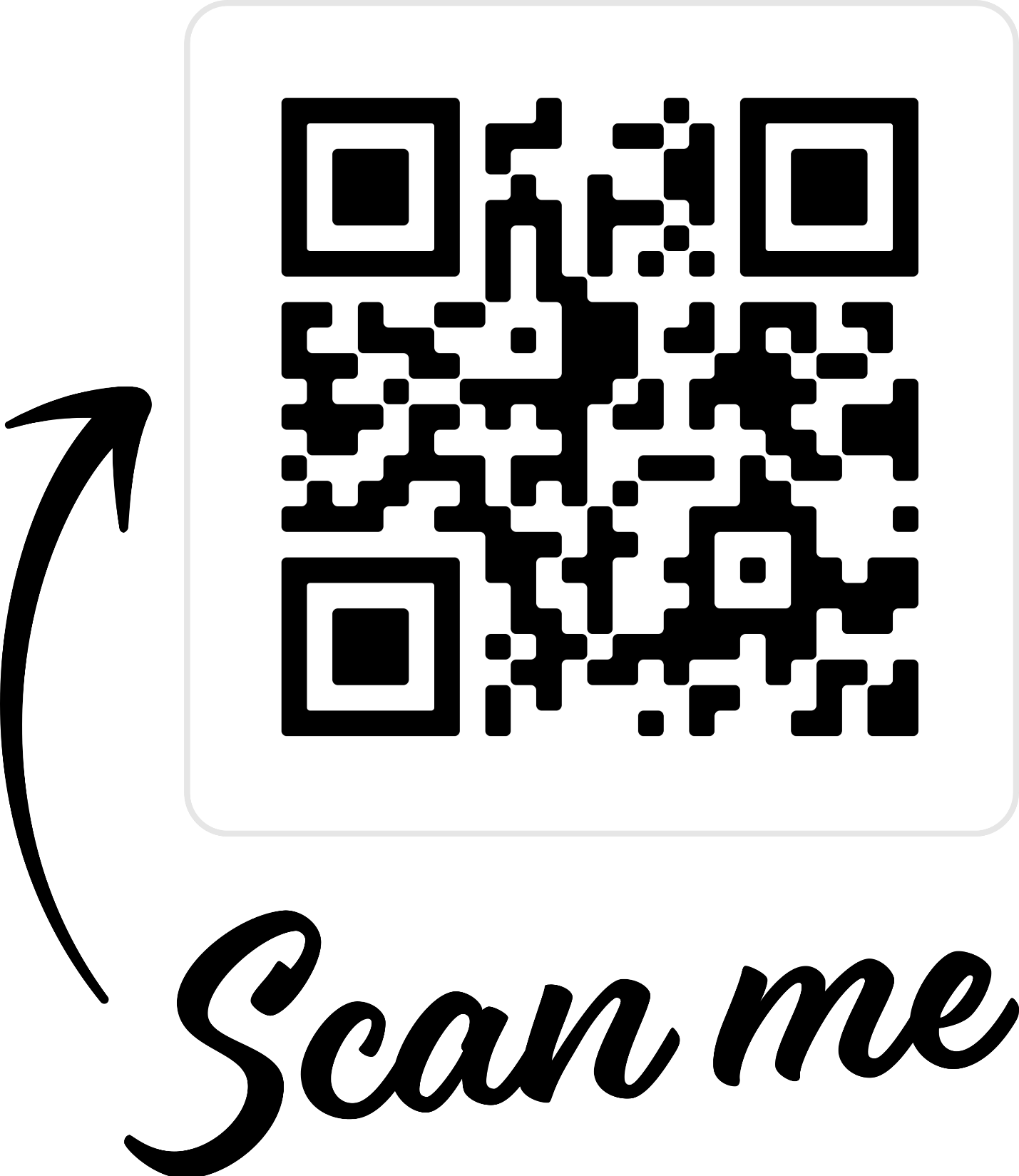 Varsity Bat Girl Sign Up